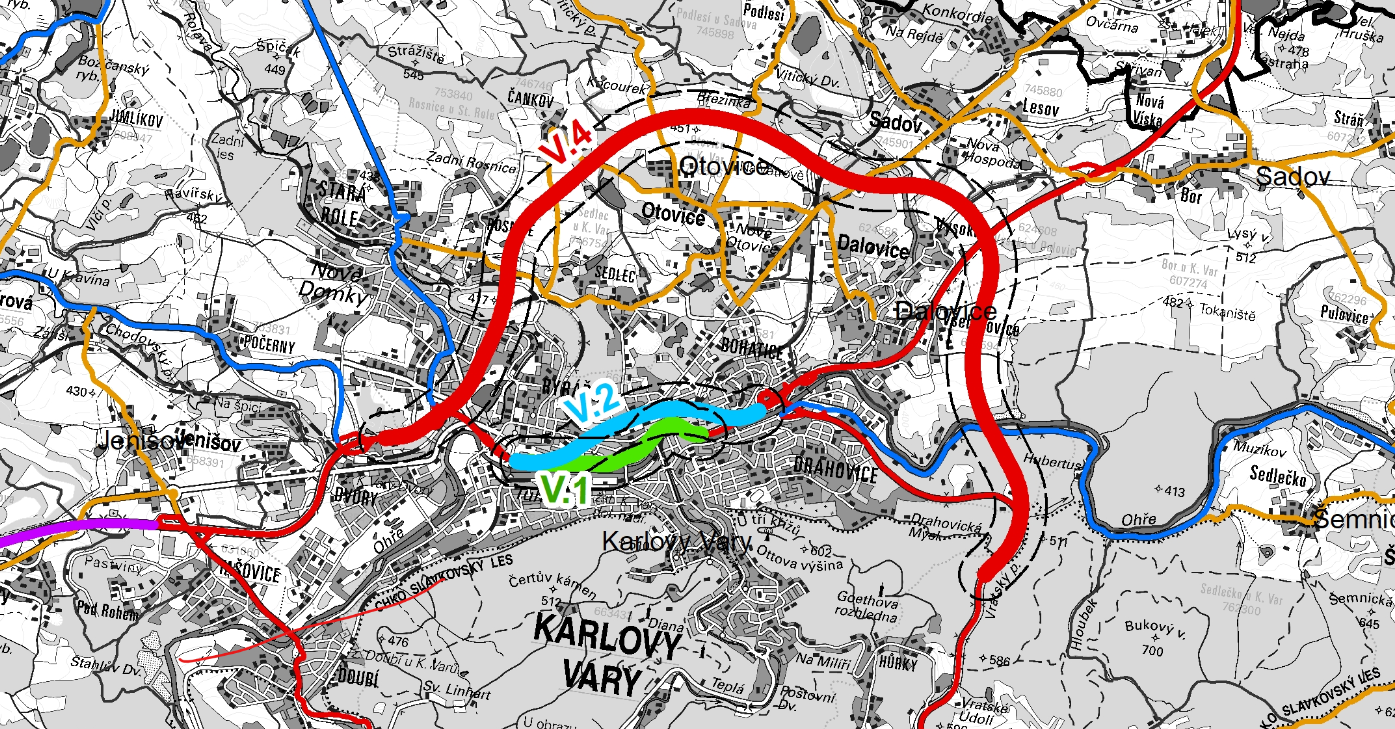 Územní studie podrobného prověření vybraných variant průtahu D6 a obchvatu D6 - I/13 - D6 v oblasti Karlových Varů(dále také „ÚS D6 – I/13 – D6 KV“ nebo „územní studie“)ZadáníPořizovatel:		Krajský úřad Karlovarského kraje, odbor regionálního rozvoje 			zastoupený vedoucí odboru Ing. arch. Janou Kaválkovou			Závodní 353/88, 360 06 Karlovy VaryKoordinace úkolu:	Ing. Lukáš Švéda		vedoucí oddělení územního plánování Bc. Petr Křenek			zodpovědný pořizovatelMgr. Barbora Merunková	Datum:		únor 2022	VERZE PRO ZADÁNÍ VEŘEJNÉ ZAKÁZKY		Územní studie bude prověřovat možnosti řešení, které nejsou obsaženy v platných územně plánovacích dokumentacích (ÚPD) a také možnosti řešení, které jsou obsaženy ÚPD.Výsledky územní studie, v částech, ve kterých se odchýlí od řešení obsažených v ÚPD, budou podkladem 
pro změny územních plánů a aktualizaci Zásad územního rozvoje Karlovarského kraje.Obsah zadáníV souladu s § 30 zákona č. 183/2006 Sb., o územním plánování a stavebním řádu (stavební zákon), ve znění pozdějších předpisů (dále jen „stavební zákon“), je stanoven obsah Zadání pro zpracování Územní studie podrobného prověření vybraných variant průtahu D6 a obchvatu D6 - I/13 - D6 v oblasti Karlových Varů, (dále také „ÚS D6 – I/13 – D6 KV“ nebo „územní studie“) takto:Seznam použitých zkratekMÚK				mimoúrovňová křižovatkaKÚKK				Krajský úřad Karlovarského krajeORP				obec s rozšířenou působnostíSFDI				Státní fond dopravní infrastrukturyÚAP KK			Územně analytické podklady Karlovarského krajeÚPD				územně plánovací dokumentaceÚPP				územně plánovací podkladyÚS SD KV			Územní studie silniční dopravy v oblasti Karlových VarůÚS D6 – I/13 – D6 KV 		Územní studie podrobného prověření vybraných variant průtahu D6 a obchvatu D6 - I/13 - D6 v oblasti Karlových VarůTP225	Prognóza intenzit automobilové dopravyZÚR KK			Zásady územního rozvoje Karlovarského krajePoznámka: Záměr dálnice D6 (včetně jeho realizovaných částí) ve směru státní hranice SRN/ČR – Cheb – Karlovy Vary – Praha vede zastavěným územím města Karlovy Vary, kde je označován za mezinárodní silnici I/6. Pro zjednodušení se v textu zadání používá sjednocená terminologie „dálnice D6“ pro všechny části záměru i v zastavěném území města.TEXTOVÁ ČÁSTZákladní údajeKrajský úřad Karlovarského kraje, odbor regionálního rozvoje, dokončil v roce 2021 Územní studii silniční dopravy v oblasti Karlových Varů (dále jen „ÚS SD KV“). Výsledky této ÚS SD KV jsou k dispozici na tomto odkazu.Na základě výsledků této ÚS SD KV, v souvislosti s připravovanou aktualizací Zásad územního rozvoje Karlovarského kraje a s následnými změnami územních plánů dotčených obcí, je potřebné navazující podrobnější prověření jednoznačné lokalizace koridoru pro trasu průtahu nebo obchvatu dálnice D6 v oblasti Karlových Varů, a to v souladu s koncepcí systému silniční dopravy v Karlovarském kraji. Na základě výsledků ÚS SD KV se považuje za nezbytné sledovat a koordinovat napojení koridoru pro průtah / obchvat dálnice D6 s koridorem silnice I/13 v oblasti Karlových Varů.Z hlediska významu předmětu řešení, části dálniční sítě, se jedná o záležitost nadmístního významu, svěřenou do působnosti orgánů kraje. Z hlediska rozsahu jde o oblast, která se dotýká správních území více obcí, mezi kterými je nutné řešení koordinovat. Z těchto důvodů iniciuje Krajský úřad Karlovarského kraje, odbor regionálního rozvoje, jako pořizovatel územně plánovacích podkladů dle § 7 odst. 1 písm. b) stavebního zákona, z vlastního podnětu, pořízení Územní studie podrobného prověření vybraných variant průtahu D6 a obchvatu D6 - I/13 - D6 v oblasti Karlových Varů. Vymezení řešeného území Řešené území je vymezeno rozšířenými koridory navržených tras variant průtahu / obchvatu dálnice D6 č. 1, 2, 4 dle ÚS SD KV. Pro účely vymezení řešeného území této územní studie jsou stanoveny šířky koridorů v průběhu tras na 500 m (250 m na obě strany od osy navržené trasy), v místech navržených MÚK 250 m od osy krajního jízdního pruhu navržené MÚK a v místech napojení na stávající komunikace 500 m za místo napojovacího bodu, viz grafická část: 9. Výkres vymezení řešeného území. Řešené území se dotýká správních území těchto obcí: Dalovice, Jenišov, Karlovy Vary, Otovice, Sadov (vše na území obce s rozšířenou působností Karlovy Vary).Po dohodě s pořizovatelem je možno v odůvodněném případě rozsah řešeného území upravit. Cíle a účel sledované zpracováním územní studieCílem územní studie je podrobněji a komplexně posoudit tři varianty trasy průtahu nebo obchvatu dálnice D6 v urbanizované oblasti Karlových Varů, a to na území města Karlovy Vary a obcí Jenišov, Otovice, Dalovice a Sadov, určit jejich technické parametry a navrhnout úpravy na navazující silniční síti, zejména silnice II/220 (směr Nejdek).Účelem této studie je vyhotovit komplexní technický podklad pro možnost 3D dynamických vizualizací s namluveným komentářem pro veřejnou prezentaci.Cílem územní studie je doporučit jednu výslednou variantu ze tří variant průtahu nebo obchvatu trasy dálnice D6 v oblasti Karlových Varů, která bude zapracována do územně plánovací dokumentace.Pokud územní studie ve svých závěrech nenavrhne jednu ze tří podrobněji prověřených variant průtahu nebo obchvatu dálnice D6, potvrdí tím v současné době závazný koridor obchvatu D6 vymezený v platných ZÚR KK (varianta č. 6 v ÚS SD KV). Vybraná varianta bude následně prověřena v nejbližší aktualizaci ZÚR KK.Vysokou odbornou úroveň územní studie zajistí složení zpracovatelského týmu, ve kterém budou zastoupeny kromě dopravně inženýrské i další související profese.Při zpracování územní studie je klíčové zohlednit přírodní, sociální a městotvorné aspekty řešeného území. Současně budou respektovány stávající limity a hodnoty využití území, zejména související s ochranou lázeňského místa a přírodních léčivých zdrojů minerálních vod.Záměrem pořizovatele je metodou odborných a veřejných konzultací územní studie docílit odborného i společenského konsenzu na řešení dlouhodobé koncepce návrhu tranzitní trasy dálnice D6 Cheb – Karlovy Vary a silnice I/13 Karlovy Vary – Ostrov – Chomutov, s napojením na záměr dálnice D6 Karlovy Vary – Praha.Územní studie bude po vložení dat do Evidence územně plánovací činnosti sloužit jako podklad k pořizování změn územně plánovacích dokumentací a pro rozhodování v území.Obsah řešení územní studieÚzemní studie podrobně a komplexně prověří tři trasy variant průtahu / obchvatu dálnice D6: variantu č. 1, 2 a 4 dle ÚS SD KV a připraví technický podklad pro dynamickou 3D vizualizaci s namluveným komentářem. Všechny varianty budou řešeny spolu s přeložkou silnice II/220 dle doporučení pro ZÚR KK 
– Varianta č. 1 a 2 v kapitolách 11.3.1 a 2 textové části ÚS SD KV, tedy bez úseku s tunelovým řešením pod městskou částí Rybáře. V případě varianty č. 4 bude přeložka silnice II/220 ukončena napojením na trasu obchvatu v prostoru MÚK Sedlec.Ve všech variantách bude kladen důraz na návrh tras (jejich výškové uspořádání a kategorizace navazující silniční sítě) a podrobné řešení mimoúrovňových křižovatek s cílem zjistit nutné zábory ploch pro jejich realizaci a možnost posouzení využitelnosti ploch zůstatkových.Územní studie bude jednotlivé trasy řešit pouze v koridorech definovaných v odstavci 2.1.Jednotlivé varianty budou přehledným způsobem komplexně posouzeny a porovnány z hlediska kritérií popsaných v kapitole 5.Dle výsledků komplexního posouzení bude v územní studii zdůvodněno závěrečné doporučení na zapracování nejvhodnější varianty do ÚPD. Buď bude potvrzen současně navrhovaný koridor/trasa pro obchvat Karlových Varů dle ZÚR KK (varianta 6), nebo jedna z variant č. 1, 2, 4.Číselné označení průtahu / obchvatu dálnice D6 bude zachováno dle ÚS SD KV (čistopis z roku 2021).Obsah řešení územní studie - Posouzení vybraných variantDopravní modelování Bude provedeno ověření (rozsah a parametry) stávajícího dopravního modelu z ÚS SD KV, dle aktuální „Prognózy intenzit automobilové dopravy“ (TP 225).   Výhledovým rokem pro dopravní modelování, zpracovaného podle růstových koeficientů (TP 225), je rok 2040.Rozsah a parametry dopravního modelování mohou být po dohodě mezi pořizovatelem 
a projektantem upraveny.Vyhodnocení a porovnání V procesu vyhodnocení je nutno vzít v úvahu:Investiční a provozní náklady vybraných variant (stanoveny na základě cenových normativů SFDI), včetně zapracování záměru na přeložku II/220. Rizikovou analýzu realizovatelnosti, zejména budou posouzena rizika vyplývající z vlastnických vztahů a ochrany horninového prostředí. Posouzeny budou i rizikové stavebně technické, projekční, popř. stavebně geologické faktory.Při prověřování vybraných variant je nutné zohlednit:strukturu osídlení, stávající i navrhované využití a uspořádání území,limity, hodnoty i záměry a problémy evidované v řešeném území.Výběr nejvhodnější varianty je nutné směřovat k:dopravní a ekonomické účinnosti zvoleného řešení,zajištění splnění zákonných limitů ochrany zdraví, příp. dalších veřejných zájmů,minimalizaci negativních vlivů na obyvatelstvo, lidské zdraví a městské prostředí,minimalizací negativních vlivů na lázeňství, kulturní a architektonické dědictví (UNESCO), minimalizaci negativních vlivů na přírodu, krajinu a krajinný ráz území,minimalizaci střetů s limity využití území a ostatními záměry v území.Z pohledu těchto kritérií bude samostatně vyhodnocena jako dočasné (provizorní) řešení přeložka silnice II/220 realizovaná v duchu výše uvedeného doporučení v kapitole 11. - ÚS SD KV. V tomto případě bude součástí vyhodnocení i posouzení realizovatelnosti budoucí možné přestavby této podvarianty na plnohodnotnou, vícepruhovou obchvatovou komunikaci (etapové řešení).U varianty č. 2 Tunelové řešení průtahu silnice I/6 bude prověřena varianta napojení na I/6 i jiným způsobem, než bylo uvažováno v ÚS SD KV (uvolnění urbanisticky cenného území u bývalého  zimního stadionu v ul. Dolní Kamenná).Obsah a rozsah posuzování (hlediska, dílčí kritéria apod.) mohou být po dohodě pořizovatele s projektantem upraveny.Požadavky na rozsah, etapy a projednání územní studieÚzemní studie bude zpracována v souladu s platnými a relevantními právními předpisy v platném znění, zejména se stavebním zákonem a jeho prováděcími vyhláškami, právními předpisy a normami v oblasti dopravy, hygieny prostředí, ochrany přírody a krajiny, horninového prostředí, apod. Základními podklady územní studie, které zajistí pořizovatel, budou:mapové podklady (mapy KMD, Zabaged),dopravní model území,Úplné znění ZÚR KK (*.pdf, grafická data *.shp),ÚAP KK 2021 a ÚAP ORP (*.pdf, grafická data *.shp),platné územně plánovací dokumentace dotčených obcí, které má pořizovatel k dispozici (*.pdf),rozpracované územně plánovací dokumentace dotčených obcí, které má pořizovatel k dispozici (*.dgn, *.dwg, *.shp),územní studie pořízené KÚKK (*.pdf):Územní studie silniční dopravy v oblasti Karlových Varů (2021),  Územní studie severozápadní části obchvatu Karlových Varů (2016),Územní studie části velkého obchvatu Karlových Varů (2011),Analýza řešení silniční sítě v oblasti Karlových Varů v ÚPD a ÚPP v období 1980 – 2015 (2017) (*.pdf).Podklady budou poskytnuty formou mapových služeb, odkazem na internetové stránky, zaslány elektronicky nebo předány na datovém nosiči. Podklady nebudou pořizovatelem převáděny do jiných digitálních formátů.Územní studie bude zpracována a projednána v těchto etapách a v těchto předpokládaných lhůtách: I. etapa Návrh 	9 měsícůII. etapa Konzultace návrhu 	2 měsíceIII. etapa Čistopis 		2 měsícePočátek lhůty pro každou etapu bude zpracovateli územní studie oznámen písemným pokynem pořizovatele. V průběhu prací budou probíhat pracovní schůzky projektanta s pořizovatelem. Jejich termíny 
a místa budou domlouvány operativně po vzájemné dohodě s tím, že se uskuteční minimálně jednou měsíčně. Záznam ze schůzek a konzultací pořizuje projektant.Pozn.: Úkony jednotlivých etap zpracování a projednání územní studie jsou činnosti projektanta, pokud není dále uvedeno jinak. I. etapa Návrh územní studie zahrnuje zejména tyto činnosti:převzetí a podrobné prostudování podkladů,doplnění aktuálních podkladů a informací potřebných pro naplnění cílů řešení, obsahu a způsobu zpracování územní studie,terénní průzkumy v řešeném území,formulování metodického přístupu ke zpracování územní studie (technického podkladu pro 3D dynamické vizualizace s namluveným komentářem),projednání vyhodnocení podkladů s pořizovatelem,vypracování směrového a výškového řešení návrhů tras (vymezeno v rozlišení nad KN), parametrů a dopravní kategorie prověřovaných variant průtahu nebo obchvatu, včetně řešení MÚK,vypracování návrhu případných úprav na silnicích navazující silniční sítě,ověření stávajících modelů variant průtahu / obchvatu,ověření aktuálnosti (např. multikriteriálního porovnání) variant,celkové závěrečné shrnutí všech výsledků územní studie a jejich projednání s pořizovatelem,průběžné konzultace, dle potřeby, s vlastníky a správci dopravní infrastruktury, dotčenými obcemi, dotčenými orgány veřejné správy a významnými aktéry v území (jednání zorganizuje 
a povede projektant v součinnosti s pořizovatelem),výběr doporučené varianty průtahu nebo obchvatu dálnice D6 v oblasti Karlových Varů a její zdůvodnění,doporučení pro zapracování doporučené variant do ÚPD a doporučení pro následnou předprojektovou a projektovou přípravu, zpracování vlastní dokumentace Návrhu územní studie. II. etapa Konzultace návrhu územní studie zahrnuje zejména tyto činnosti:příprava digitální prezentace a její konzultace s pořizovatelem,veřejná konzultace Návrhu územní studie – organizuje a moderuje pořizovatel,obecně srozumitelný výklad a digitální prezentace (včetně vizualizace – viz odstavec 7.2.) projektantem na veřejné konzultaci,podávání připomínek k Návrhu územní studie dotčenými obcemi, dotčenými orgány, správci dopravní a technické infrastruktury, vlastníky, veřejností a dalšími aktéry v území, zpracování Návrhu vyhodnocení připomínek k Návrhu územní studie,vyhodnocení výsledků veřejné konzultace Návrhu územní studie pořizovatelem (možné ve spolupráci s externím konzultantem pořizovatele), dle potřeby další individuální konzultace za účasti projektanta a pořizovatele,projednání výsledků konzultací mezi projektantem a pořizovatelem.  III. etapa Čistopis územní studie zahrnuje zejména tyto činnosti: vyhotovení konečného znění dokumentace územní studie, spočívající především v úpravě textové i grafické části etapy Návrhu, zapracováním výsledků konzultací dle pokynů pořizovatele pro vypracování dokumentace Čistopisu,zpracování samostatné dokumentace „Manažerského shrnutí“ výtahem z textové části 
a úpravou vybraných výkresů či schémat.Požadavky na rozsah a uspořádání územní studie v jednotlivých etapáchDokumentace předávaná v etapě Návrh bude obsahovat tyto části:7.1.1.    Textová část (uspořádána v přehledném členění na kapitoly) bude obsahovat:soupis a vyhodnocení shromážděných podkladů a informací,závěry vyplývající z komplexního posouzení stávající silniční sítě,podrobný popis a odůvodnění návrhu variant průtahu a obchvatu, včetně parametrů a dopravní kategorie, popis a vyhodnocení výsledků modelování dopravních toků jednotlivě na vybraných alternativách obchvatu, popis navržených úprav na silnicích navazující silniční sítě,odborné posouzení (např. multikriteriálního porovnání) variant, ekonomické vyhodnocení rámcových ekonomických nákladů a přínosů variant,závěry vyplývající z komplexního posouzení stávající i navrhované silniční sítě, doporučení a zdůvodnění nejvhodnější varianty průtahu / obchvatu dálnice D6,doporučení pro aktualizaci ZÚR KK a pro změny územních plánů dotčených obcí, doporučení pro další předprojektovou a projektovou přípravu,záznamy z konzultací,případně další části, tabulky, kartogramy a schémata s údaji dokládajícími řešení.7.1.2.    Grafická část bude obsahovat výkresy:Výkres stávající silniční sítě						M 1:25 000Hlavní výkres: Výkres navrhovaných/prověřovaných variant průtahu / obchvatu, a návrhů úprav navazující silniční sítě						M 1:5 000Výkresy modelů dopravních toků na variantně navrhované silniční síti podle:současných intenzit dopravy					M 1:50 000oficiální prognózy výhledových intenzit dopravy			M 1:50 000dvou scénářů výhledových intenzit dopravy (2021 a 2040)		M 1:50 000Výkres detailu doporučené varianty průtahu / obchvatu		M 1:5 000Schéma návrhů koridorů doporučených do ÚPD			M 1:25 000Koordinační výkres doporučené varianty průtahu / obchvatu		M 1:5 000 Výkres výhledových širších silničních dopravních vztahů (Karlovarský kraj a okolí)										M 1:100 000Případně další výkresy a schémata dokládající řešení. Digitální prezentace pro veřejnou konzultaci Návrhu územní studie ve II. etapě bude zpracována v aplikaci PowerPoint, obecně srozumitelným způsobem s využitím přehledných částí grafických výstupů dokumentace. Součástí digitální prezentace bude rovněž profesionálně zpracovaná 3D dynamická vizualizace (v rozlišení minimálně Full HD) s namluveným komentářem všech posuzovaných variant (č. 1, 2, 4). Dynamická 3D vizualizace bude obsahovat:7.2.1. blok úvodních informací společný pro všechny varianty řešení,7.2.2. blok informací pro každou řešenou variantu č. 1, 2 a 4. Každá varianta bude obsahovat vyhodnocení pozitiv a negativ.Obsah mluveného komentáře bude navržen zhotovitelem, konzultován a odsouhlasen pořizovatelem.Návrh vyhodnocení připomínek k Návrhu územní studie ve II. etapě bude zpracován do tabulek připravených pořizovatelem.Dokumentace předávaná v etapě Čistopisu územní studie bude mít obdobné uspořádání jako dokumentace v etapě Návrhu.Předání vybrané varianty 3D dynamické vizualizace s možností samostatné prezentace (vybraná varianta musí umožňovat prezentaci bloku základních informací a řešenou variantu s vyhodnocením pozitiv a negativ v jednom samostatném celku).Navíc bude v etapě Čistopisu předáno samostatné, graficky kvalitně upravené: 7.4.1.  Manažerské shrnutí ÚS D6 – I/13 – D6 KV ve formátu A4 obsahující:Výtah textové části územní studie (cca do 3 stran přehledně strukturovaného textu, příp. tabulek).Schéma prověřovaných variant průtahu / obchvatu.Schéma doporučené varianty průtahu / obchvatu.3D dynamická prezentace vybrané varianty (základní informace + vybraná varianta) Rozsah a uspořádání dokumentací a měřítka jednotlivých výkresů a schémat mohou být, po dohodě mezi pořizovatelem a projektantem, průběžně upřesňovány.  V grafické části budou jednoznačně odlišeny vstupní informace mapového podkladu, které tvoří nezbytné pozadí, od prvků, které se přímo podílejí na řešení, nejlépe odlišnou intenzitou zobrazení. V grafické části bude jednoznačnou symbolikou odlišen současný stav a návrh řešení prvků, které se přímo podílejí na řešení. Grafické symboly v legendě budou svou velikostí odpovídat symbolům ve výkrese. Použité písmo a grafické symboly v textové i grafické části všech výstupů budou mít čitelnou obvyklou velikost a přehlednou úpravu.Požadavky na zpracování a odevzdání územní studieÚzemní studie bude zpracovávána v českém jazyce, digitálně. Datové vrstvy grafické části dokumentace ve vektorovém formátu zpracovatele, osy tras a paprsky křižovatek ve formátu *.shp (ve všech etapách).Dokumentace územní studie bude předána v listinné podobě, v etapě: Návrh - ve třech vyhotoveních,Prezentace pro veřejnou konzultaci - v jednom vyhotovení,Návrh vyhodnocení připomínek - v jednom vyhotovení,Čistopis - v sedmi vyhotoveních,Manažerské shrnutí územní studie  - v deseti vyhotoveních s možností vlastního dotisku.Listinná podoba dokumentace v I. a III. etapě bude předána ve formátu A4 (u výkresů po složení). Listinná podoba dokumentací a materiálů ve II. etapě a Manažerské shrnutí ÚS D6 – I/13 – D6 KV (z III. etapy) bude předáno také ve formátu A4.Paralelně předávaná digitální data ve všech etapách (vždy po jednom vyhotoveních, na datových nosičích) budou obsahovat:kompletní textovou a grafickou část dokumentací a materiálů ve formátu PDF (tzv. 1:1 k listinné podobě),textovou část dokumentace ve formátu MS Office Word (*.docx),tabulková data ve formátu MS Office Excel (*.xlsx), DBF, popř. MS ACCESS,prezentaci ve formátu MS Office PowerPoint (*.pptx),datové vrstvy grafické části dokumentace, především vrstvy vzniklé zpracováváním územní studie, ve vektorovém formátu *.dwg, případně *.shp (atributová data budou součástí Shapefile), včetně popisu jejich datového modelu (struktura atributů, hodnoty atributů, významy hodnot atributů, atd.),osy navržených variant a paprsky MÚK  - ve formátu *.shp (atributová data budou součástí Shapefile), včetně popisu jejich datového modelu (struktura atributů, hodnoty atributů, významy hodnot atributů, atd.),projektové soubory výkresů/grafických částí (*.mxd, apod.),3D dynamická prezentace s audiosložkou v rozlišení minimálně Full HD, s možností přehrávání na běžných počítačích, tabletech nebo telefonech, volně dostupným softwarem (např. formát *.avi), metadata - budou předána dle zjednodušené metodiky pořizovatele pro metadata (na odkazu: http://www.kr-karlovarsky.cz/region/uzem_plan/Stranky/UAP-KK/Metodika-MINIS.aspx),v etapě Čistopisu bude grafická část navíc předána v rastrovém formátu *.png (doporučené rozlišení 300 DPI, minimální barevná hloubka 256 barev),výkresová dokumentace (pracovní verze výkresů, grafické výstupy dopravního modelování apod.) vzniklá pro konzultace na pracovních schůzkách projektanta s pořizovatelem bude předávána průběžně v digitální podobě ve formátu *.pdf, včetně os variant a paprsků MÚK ve formátu *.shp.GRAFICKÁ ČÁST   Výkres vymezení řešeného území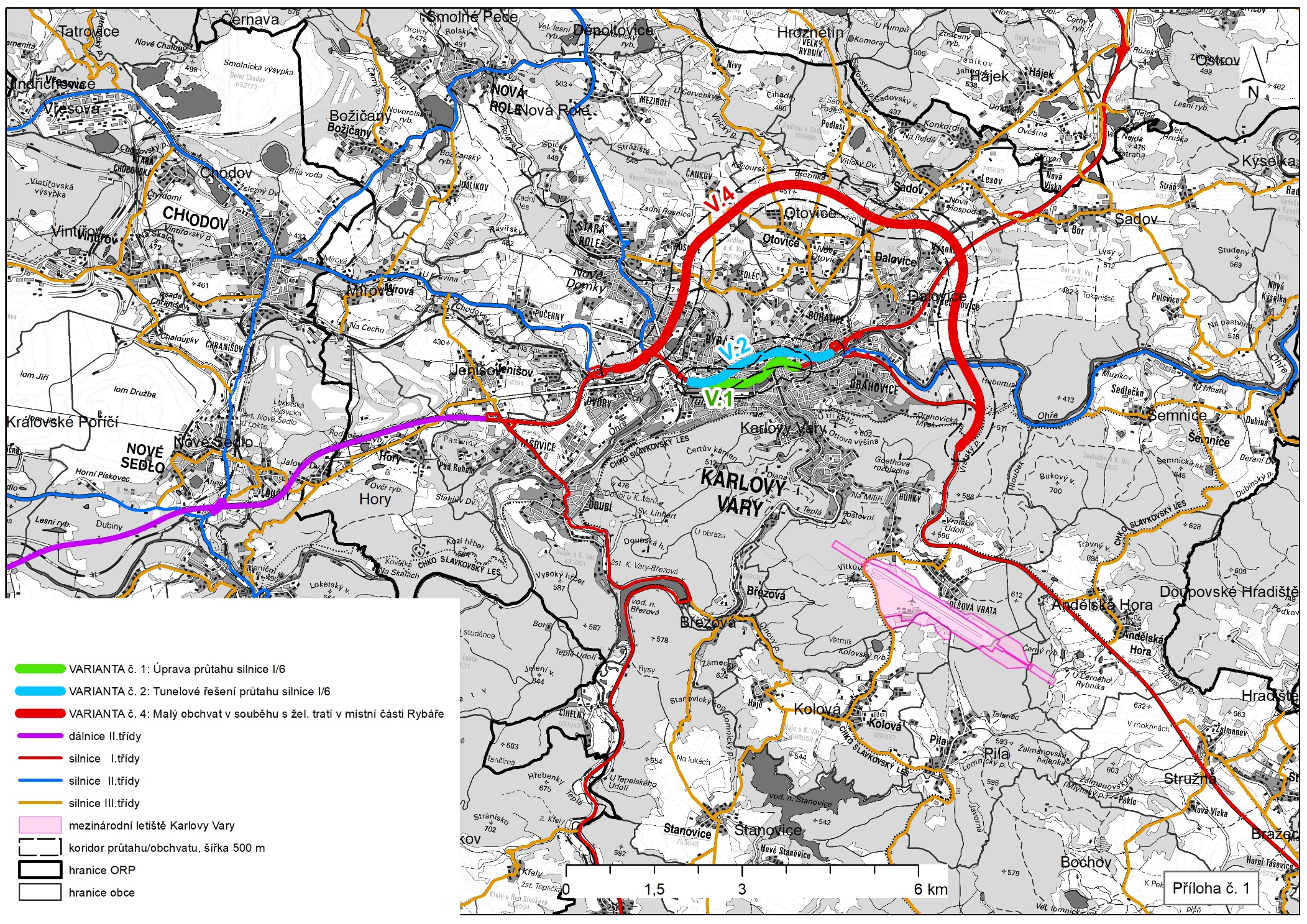 